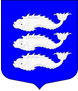 МЕСТНАЯ АДМИНИСТРАЦИЯВНУТРИГОРОДСКОГО МУНИЦИПАЛЬНОГО ОБРАЗОВАНИЯСАНКТ-ПЕТЕРБУРГАМУНИЦИПАЛЬНЫЙ ОКРУГ ВАСИЛЬЕВСКИЙ_______________________________________________________________ПОСТАНОВЛЕНИЕ 23.12.2014 г.                                                                                                                 № 98Об утверждении Перечня муниципальных услугВ соответствии с Федеральным законом от 27.07.2010 № 210-ФЗ «Об организации предоставления государственных и муниципальных услуг»,  Постановлением Правительства Санкт-Петербурга от 24.12.2012 № 1366 «Об утверждении типового (рекомендованного) перечня муниципальных услуг, предоставляемых по принципу одного окна в многофункциональных центрах предоставления государственных (муниципальных) услуг в Санкт-Петербурге», Уставом внутригородского муниципального образования Санкт-Петербурга муниципальный округ Васильевский, местная администрация  ПОСТАНОВЛЯЕТ:1. Утвердить перечень муниципальных услуг, предоставляемых по принципу одного окна в многофункциональных центрах предоставления государственных (муниципальных)  услуг в Санкт-Петербурге, согласно приложению № 1 к настоящему постановлению. 2. Настоящее постановлением вступает в силу со дня его официального опубликования в газете «Муниципальный вестник округа № 8».3. Опубликовать настоящее постановление в установленном порядке и разместить на официальном сайте внутригородского муниципального образования муниципальный округ Васильевский Санкт-Петербурга: msmov.spb.ru.4. Контроль за выполнением настоящего постановления оставляю за собой.Глава местной администрации внутригородскогомуниципального образования Санкт-Петербургамуниципальный округ Васильевский						   С.А. СвиридПриложениек постановлению Местной администрации внутригородского муниципального образованиямуниципальный округ Васильевский Санкт-Петербургаот 23.12.2014 г. № 98ПЕРЕЧЕНЬМУНИЦИПАЛЬНЫХ УСЛУГ, ПРЕДОСТАВЛЯЕМЫХ ПО ПРИНЦИПУОДНОГО ОКНА В МНОГОФУНКЦИОНАЛЬНЫХ ЦЕНТРАХ ПРЕДОСТАВЛЕНИЯ ГОСУДАРСТВЕННЫХ (МУНИЦИПАЛЬНЫХ) УСЛУГ В САНКТ-ПЕТЕРБУРГЕ N 
п/пНаименование вопроса местного значения  в соответствии со статьей 10 Закона   Санкт-Петербурга от 23.09.2009  N 420-79 "Об организации местного самоуправления в Санкт-Петербурге"  Наименование муниципальной  услуги 1 Оказание  натуральной помощи малообеспеченным   гражданам, находящимся   в   трудной    жизненной ситуации, нарушающей жизнедеятельность гражданина,  которую   он   не   может преодолеть  самостоятельно,   в   виде обеспечения их топливом               Оказание  натуральной помощи малообеспеченным гражданам зарегистрированных на территории внутригородского муниципального образования  Санкт-Петербурга муниципальный округ Васильевский, находящимся  в  трудной  жизненной ситуации, нарушающей жизнедеятельность гражданина, которую он не может преодолеть  самостоятельно,  в  виде обеспечения их топливом 2 Организация  информирования, консультирования и содействия  жителям муниципального образования по вопросам создания   товариществ   собственников жилья, формирования  земельных участков, на которых расположены многоквартирные дома Организация информирования,  консультирования и содействия гражданам зарегистрированных на территории внутригородского муниципального образования Санкт-Петербурга муниципальный округ Васильевский по вопросам создания товариществ собственников жилья, советов многоквартирных домов, формирования  земельных участков, на которых расположены многоквартирные дома  3 Осуществление регистрации трудового договора,  заключаемого работником с работодателем - физическим лицом, не являющимся индивидуальным предпринимателем, а также  регистрации факта прекращения указанного договора Осуществление  регистрации трудового договора,  заключаемого  работником  с работодателем - физическим лицом, зарегистрированным на территории внутригородского муниципального образования  Санкт-Петербурга муниципальный округ Васильевский не являющимся              индивидуальным предпринимателем 3 Осуществление регистрации трудового договора,  заключаемого работником с работодателем - физическим лицом, не являющимся индивидуальным предпринимателем, а также  регистрации факта прекращения указанного договора Осуществление регистрация  факта прекращения трудового договора, заключенного работником  с работодателем - физическим лицом, зарегистрированным на территории внутригородского муниципального образования  Санкт-Петербурга не  являющимся индивидуальным предпринимателем 4 Формирование архивных фондов органов местного самоуправления, муниципальных предприятий и учреждений Формирование архивных фондов органов местного самоуправления, муниципальных предприятий и учреждений Выдача архивных справок, выписок, копий  архивных документов внутригородского муниципального образования Санкт-Петербурга муниципальный округ Васильевский  5 Осуществление защиты прав потребителейКонсультирование потребителей зарегистрированных на территории внутригородского муниципального образования  Санкт-Петербурга муниципальный округ Васильевский по вопросам защиты прав потребителей 6 Выдача религиозным группам подтверждений существования на территории муниципального образования Выдача религиозным группам подтверждений  существования  на территории  внутригородского муниципального образования  Санкт-Петербурга муниципальный округ Васильевский  7 Выдача разрешений на вступление в брак лицам, достигшим возраста шестнадцати лет, в порядке, установленном семейным законодательством Выдача разрешения на  вступление в брак лицам, достигшим возраста шестнадцати лет лицам  зарегистрированных на территории внутригородского муниципального образования  Санкт-Петербурга